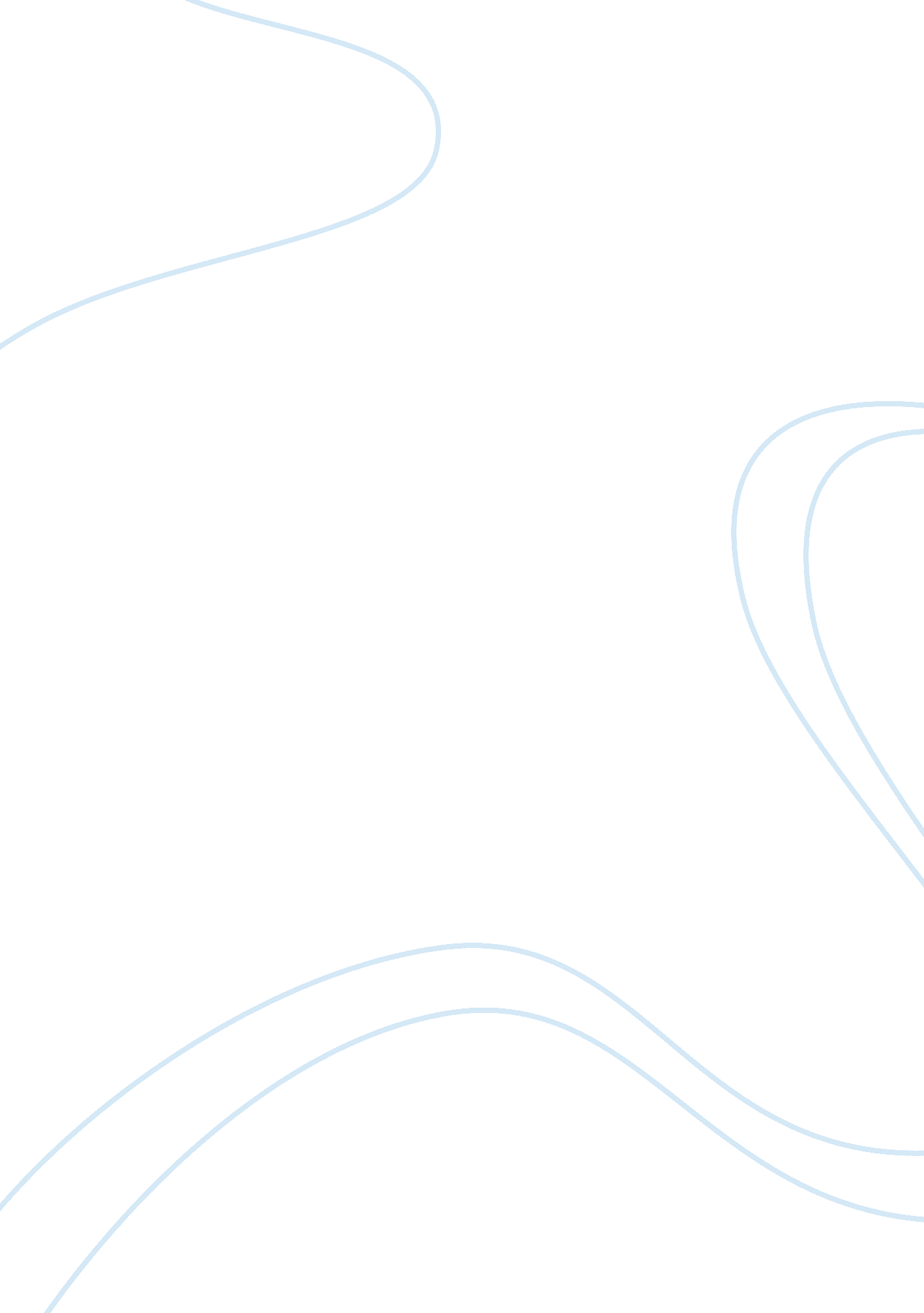 Use case narrative: enrollment system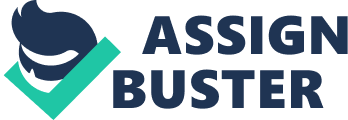 An E-commerce Website Use Case Name: Search and browse products ID: US-I Priority: High Actor: Shopper Description: This use case describes a shopper who searches and browses products. Trigger: A shopper is looking for a specific product. Trigger Type: External Preconditions: 1 . The shopper is knowledgeable about the product he/she is looking for. 2. The website is available. 3. Theadvertisementand buyer account databases are up-to-date and online. Normal Course: 1. 0 Search and browse products and select product to purchase 1 . The shopper pacifies the category of the item and the item itself to be searched. 2. The system verifies that the item is available. 3. The system generates all the products matching the search request. 4. The shopper selects a product and wants to place it in a cart. 5. The system asks the shopper to log in. (Alternative Course 1 . 1) 6. The shopper logs in his/her buyer account. 7. The system verifies the account. 8. The shopper adds the product to cart. Information for Steps Search Criteria List of approved ads Buyer Account List of Buyer Accounts New Cart Entry Modified Cart Alternative Courses: 1. The shopper doesn't already have a buyer account. (branch at step 5) 1. The shopper registers his/her desired surname and password. 2. The system verifies if the surname is still available. AAA. The surname is still available. AAA. The shopper has created a buyer account. Return to Normal Course Step 6. 5. B. The surname already exists. B. The system asks the shopper if he wants to continue registration or not. B. 1 The shopper wants to continue registration. B. 1 Return to Alternative course 1. 1 step 1 B. 2 The shopper cancels the request. B. 2 The system terminates the use case. Surname and Password List of Buyer Surnames New Buyer Account Request for re-registration Cancellation Postpositions: 1 . One or more products are added to the shopper's cart. 2. Cart has been modified. 3. The unregistered shopper has created a buyer account. Exceptions: El: Search request returns no result. (occurs at step 2) 1 . The system displays the message inform search did not match any records. Try another search. ". 2. The system starts Normal Course again. E: Buyer Account is not valid. (occurs at step 7) 1 . The system displays the message inform surname and password is not valid. Please re-enter your surname and password. ". E: Account inputted is not a Buyer Account. (occurs at step 7) 1. The system displays the message inform account is a Seller Account. Please enter a Buyer Account. ". 2. Return to Normal Course step 5. Summary Inputs Source Outputs Destination Request for re-registration or Cancellation Shopper Active Advertisement Database Buyer Account Database Cart Database Use Case Name: Purchase products online ID: US-2 Actor: Buyer Description: This use case describes a buyer's purchase of product(s) on his/her cart online. Trigger: A buyer wants to buy a product. . The buyer's account is authenticated. 2. The buyer account database 3. One or more products are in the cart. 4. The buyer has specified readiness to check out and buy product(s) in his/her cart. 1. 0 Buyer confirms the intent to buy and supplies payment. 1. The buyer opens his/ her cart. 2. The system displays the cart's contents with price(s) of product(s) included. 3. The buyer purchase product(s) via Papal. 4. The buyer entered the payment information. 5. The system verifies the payment information's authority. 6. The buyer confirms the payment transaction. (Alternative Course 1 . 1) 7. The system recesses payment. 8. The system confirms the payment's success. 9. The system removes the purchased product(s) from the cart. 10. The buyer wants to view and print the recent or all the payment transaction's report Information for Steps Purchase Authorization Cart Contents Payment Information Payment Information's Authorization Payment Confirmation Product(s) Sale(s)' details Payment Transaction List of Payment Transactions Payment Transaction(s)' report(s) 1. 1 Buyer cancels payment. (branch at step 6) 1 . The buyer cancels the payment transaction. 2. Return to Normal Course 6. 1. Cart has been modified. Product(s) purchase is recorded. 3. Product(s) sales transaction is recorded. 4. The buyer has the printed reports for the recent or all the payment transactions. El: Payment Information is not authorized. (occurs at step 5) 1. The system displays the message " The payment information is not accepted. Please enter an authorized payment information. ". 2. Return to Normal Course step 4. Payment Information's Authorization Buyer Payment Clearinghouse Payment Transaction Database Payment Transaction(sys report(s) Product Sales Database Use Case Name: Post advertisement entries ID: US-3 Actor: Seller Description: This use case describes a seller posting advertisement entries. Trigger: A seller want to post an advertisement entry. 1 . The seller's account is authenticated. 2. The seller is knowledgeable about the product he/she is going to advertise. 3. The 4. The seller account database is up-to-date and online. 1. 0 Buyer's posting of product advertisements. 1 . The seller wants to post an advertisement entry. 2. The system asks the seller to log in his/her seller account. 3. The seller logs in his/ her seller account. (Alternative Course 1 . 1) 4. The system verifies the account. 5. The seller inputs the advertisement information. The system verifies the advertisement information. 7. The seller confirms the advertisement. 8. The system confirms the advertisement entry for admit approval. Information for Seller Account List of Seller Accounts Advertisement Information Advertisement Confirmation New Advertisement Entry 1. 1 The seller doesn't already have a seller account. (branch at step 3) 1. The seller registers his/her desired surname and password. 2. The system verifies if the surname is still available. AAA. The surname is still available. AAA. B. B. The seller has created a seller account. Return to Normal Course Step 4. The surname already exists. The system asks the seller if he wants to continue registration or not. B. 1 The seller wants to continue registration. B. 2 The seller cancels the request. List of Seller Surnames New Seller Account 1 . The advertisement entry is added to the advertisement database for admit approval. 2. The unregistered seller has created a seller account. El: Seller Account is not valid. (occurs at step 4) 1 . The system displays the message mirror surname and password is not valid. Please re-enter your surname and password. ". E: Account inputted is not a Seller Account. (occurs at step 4) 1 . The system displays the message inform account is a Buyer Account. Please enter a Seller Account. ". 2. Return to Normal Course step 3. Seller Seller Account Database Pending Advertisement Database Use Case Name: Management of seller's active advertisements ID: US-4 Description: This use case describes the seller viewing his/her active advertisements. Trigger: The seller wants to view his/her active advertisements. Trigger Type: External 1 . The seller account is authenticated. 2. The advertisement database is up-to-date and online. 1. 0 Managing of active advertisements 1 . The seller wants to manage his/her active advertisements. The system displays all the seller's active advertisements. AAA. The seller edits the contents oaf specific advertisement. AAA. The system confirms the modification. B. The seller confirms the deletion an advertisement(s). B. The system confirms the modification. List of Active Advertisements Edit Information Edited Advertisement Deletion Confirmation Deleted Advertisement(s) None 1 . Advertisement Database has been modified. List of Active Advertisements Use Case Name: Sales Revenue Report ID: US-5 Priority: Low Description: This use case describes a seller viewing and printing his/her sales revenue report. Trigger: A seller wants to view and print his/her sales revenue report. 1. The seller's account is authenticated. 2. The product sales database is up-to-date and online. 1. 0 Viewing and printing of sales revenue report 1. The seller wants to view his/her sales revenue report. 2. The system displays his/her sales revenue report. 3. The seller confirms the print of the report. 4. The system print the sales revenue report. List of Sales Revenue Sales Revenue Report 1 . The seller has the printed report of his/her sales revenue. Use Case Name: Management of all the advertisements ID: US-6 Actor: Admit Description: This use case describes the admit managing all the pending and active advertisements. Trigger: The admit wants to manage the advertisements. 1. The adman's account is authenticated. 2. The admit account database is up-to-date and online. 3. The advertisement database is up-to-date and online. 1. 0 Managing of all the advertisements 1. The admit logs in his/her admit account. 2. The system verifies the account. 3. The admit wants to manage all the advertisements both pending and active. 4. The system displays all the pending and active advertisements. AAA. The admit selects and view a pending advertisement. 